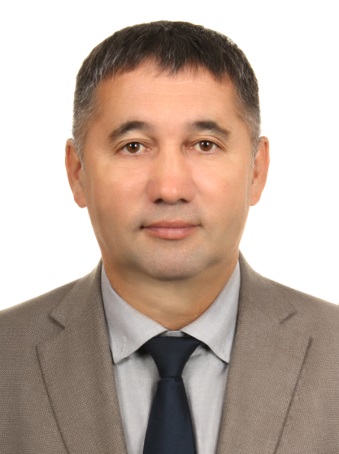 Отчет о деятельности депутата Думы г.Нефтеюганска VI созыва Андреева Сергея Васильевичаза Октябрь - Декабрь 2017 годаУважаемые избиратели! Предлагаю  вашему вниманию отчет о моей деятельности за  Октябрь - Декабрь 2017 года.   В соответствии п.6 ст.22  Устава  города Нефтеюганска формами депутатской деятельности депутата Думы города являются:- участие в заседаниях Думы города;- участие в работе постоянных комиссий, рабочих групп и иных органов, создаваемых Думой города;- участие в выполнении поручений Думы города;- обращение с депутатским запросом;- обращение к должностным лицам органов местного самоуправления города Нефтеюганска;- работа с избирателями.Депутат Думы города отчитывается о своей деятельности перед избирателями своего избирательного округа не реже одного раза в год в соответствии п.1 ст.22.1 Устава  города Нефтеюганска.Буду рад принять все объективные  предложения, замечания и пожелания от каждого избирателя, кто познакомится с содержанием настоящего отчета и  обратиться ко мне в любой форме по адресу: 628310, Ханты-Мансийский автономный округ – Югра, г. Нефтеюганск,  ул. Ленина здание 7, тел. 89028521818Sergeyandreev68@mail.ru Контактные данные помощников депутата: 89224455111 ,agg77@mail.ru Гончаров Андрей, 89825193131,  boiko88@bk.ru Бойко СергейПринял участие в организации Фестиваля забытых ремесел «Возвращение к истокам»,  который  состоялся 2 декабря 2017 года, 13.00 часов в культурном центре «Юность». Участниками мероприятия были национальные общественные организации города Нефтеюганска и Нефтеюганского района, города Сургута, города Лангепаса.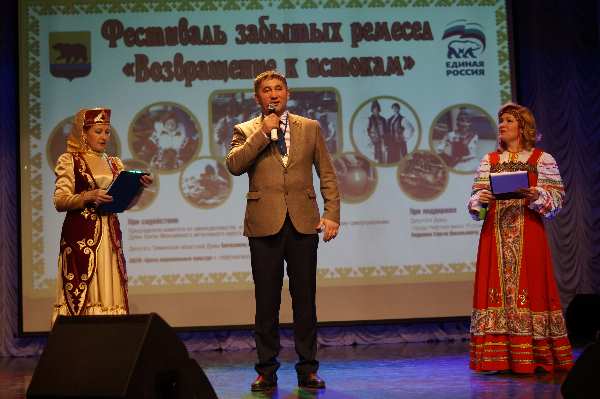 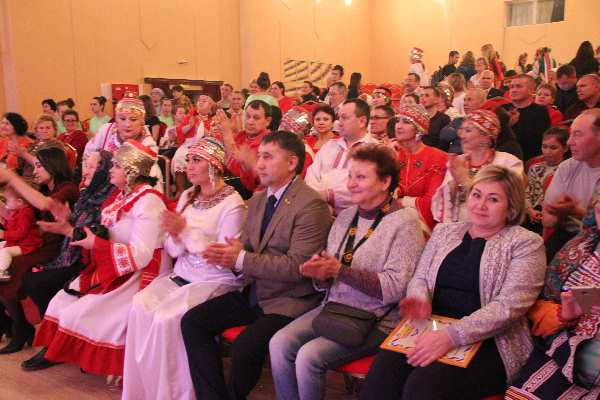 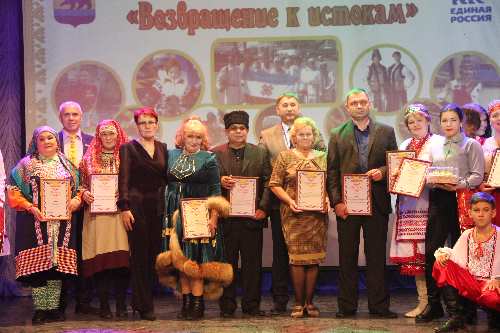 12 декабря 2017г. организовал  в школу сельского поселения Сингапай   проект  "Музей в чемодане". Необычные гости прибыли из Лянторского хантыйского этнографического музея и Русскинского музея Природы и Человека им. А.П. Ядрошникова.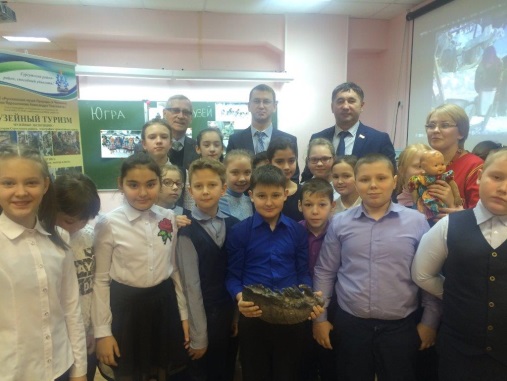 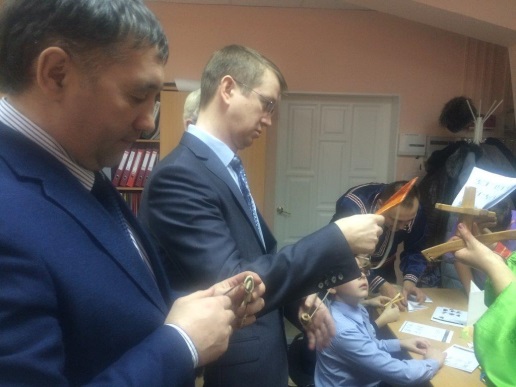 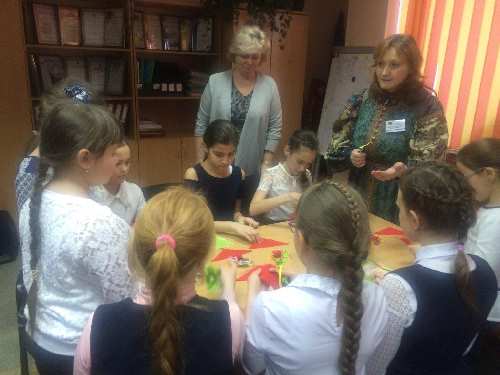 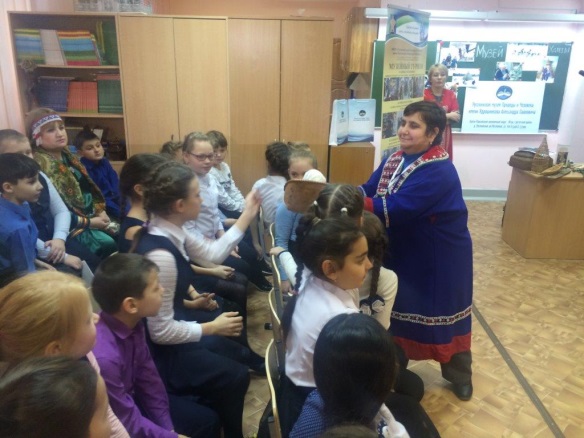    В рамках проекта, победившего в муниципальном конкурсе Нефтеюганского района на предоставление субсидий НКО на организацию социально значимых услуг в сфере культуры, в Пойковской школе №4  21 декабря 2017г состоялось спортивно-массовое мероприятие «Встреча поколений». Главная цель проекта – патриотическое воспитание подрастающего поколения.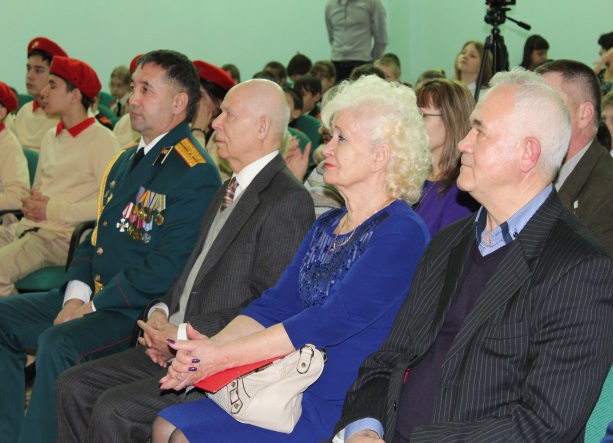 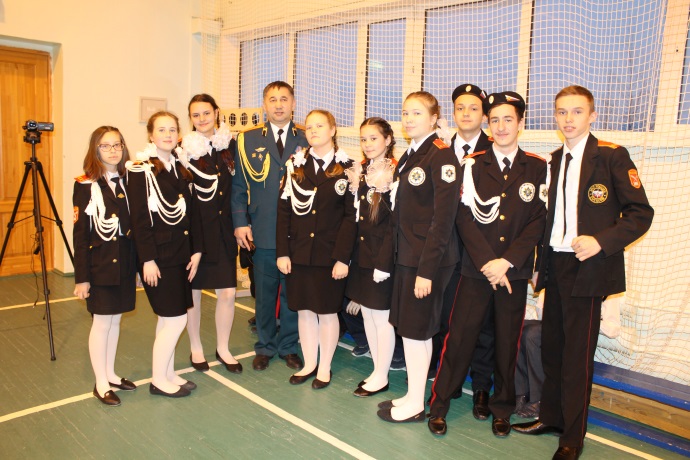 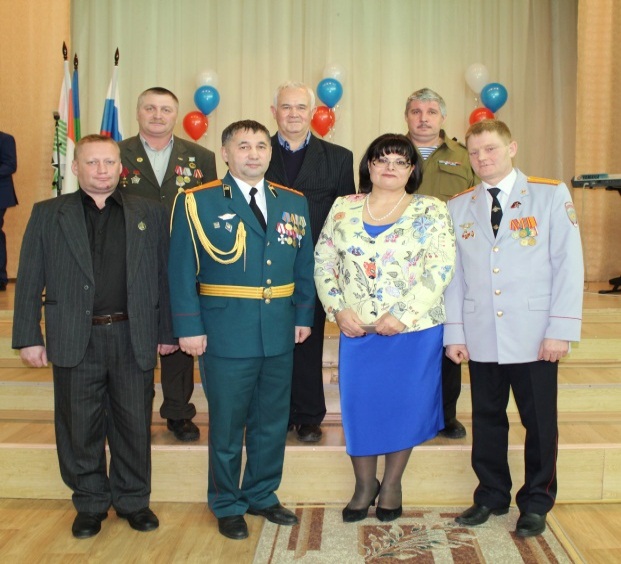 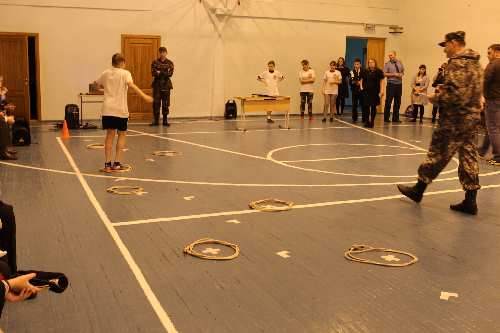   Совместно  с ансамблем  русской песни «Звонница»  25.12.2017г провели праздник «Коляда»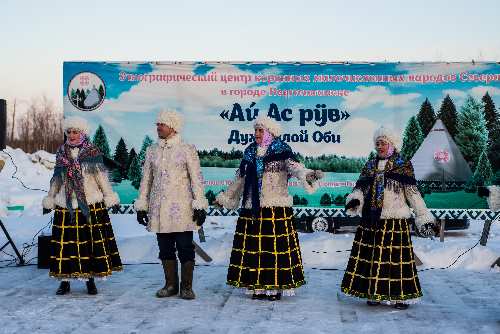 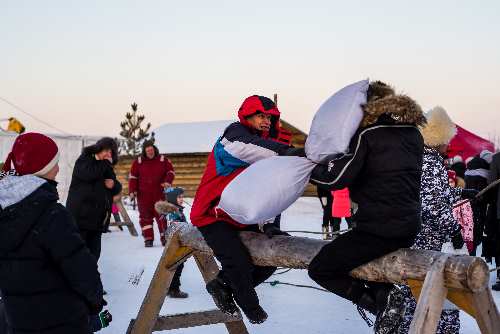 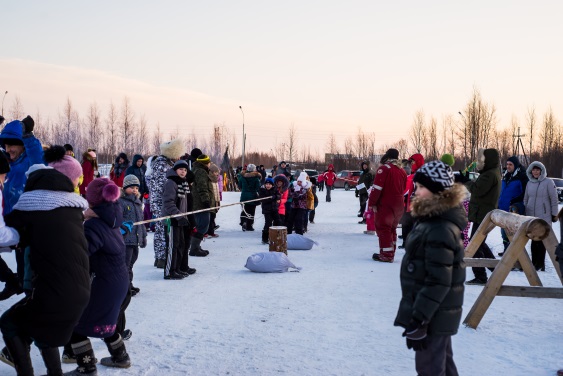 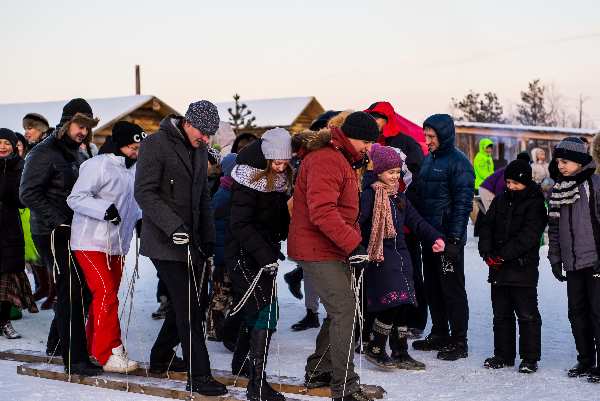 Награды и поощрения1.Награжден Благодарственным письмом Председателя Думы города Нефтеюганска за активное участие в общественной жизни города и в связи 50 –летием  со дня образования города Нефтеюганска. 2. Награжден медалью «За боевое содружество» за укрепление взаимодействия  между субъектами Российской Федерации 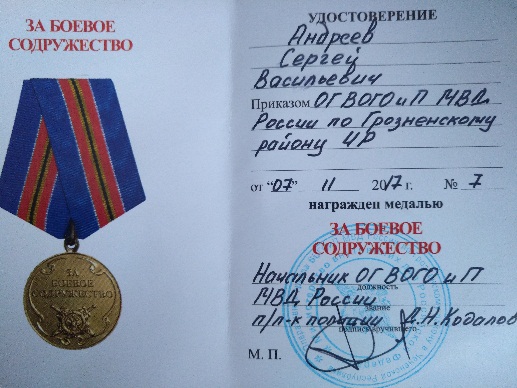 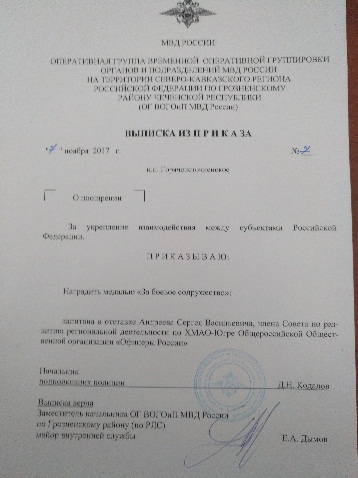 С октября 2017 года вошел в состав постоянной комиссии Думы города по бюджету и местным налогам. Комиссия по бюджету и местным налогам осуществляет деятельность по следующим направлениям:1) финансово-бюджетные вопросы и контроль за исполнением бюджета города;2) освоение бюджетных средств, предусмотренных на реализацию долгосрочных муниципальных программ;3) вопросы организации и осуществления бюджетного процесса в городе Нефтеюганске;4) налоговая политика;5) ценные бумаги;6) вопросы страхования;7) по поручениям Думы города решение иных вопросов, относящихся к ведению комиссии.Основными вопросам работы комиссии за отчетный период стали: -внесение изменений в Положение о порядке, размерах и сроке уплаты в бюджет города Нефтеюганска части прибыли от использования муниципального имущества, находящегося в хозяйственном ведении муниципальных унитарных предприятий города Нефтеюганска;-отчет об исполнении бюджета города Нефтеюганска за 9 месяцев 2017 года;-внесение изменений в бюджет города Нефтеюганска на 2017 год и плановый период 2018 и 2019 годов.-предварительные итоги социально-экономического развития города Нефтеюганска за январь-сентябрь 2017 года и ожидаемые итого социально-экономического развития за 2017 год.-прогноз социально-экономического развития города Нефтеюганска на 2018 год и плановый период 2019 и 2020 годов. -разработка и утверждении плана работы комиссии по бюджету и местным налогам на 2018 год.-бюджет города Нефтеюганск на 2018 год и плановый период 2019 и  2020 годов.За отчетный период принял участие в заседаниях постоянных комиссий: по бюджету и местным налогам – 3; по социальным вопросам – 3; по экономическому развитию – 4; по городскому хозяйству – 4; по вопросам местного самоуправления – 4. А также в заседаниях депутатских слушаний – 4 и заседаниях Думы города - 5.Принимали активное участие в общественных мероприятиях города, в том числе приуроченных к празднованию 50-летнего юбилея города Нефтеюганска, во встрече с Губернатором Ханты-Мансийского автономного округа-Югры и его заместителями, с депутатом Государственной Думы Российской Федерации П.Н.Завальным, а также в иных официальных и торжественных мероприятиях Ханты-Мансийского автономного округа-Югры. Отчето количестве и тематике обращений гражданк депутатам Думы городаза 2017 годОтчето количестве и тематике обращений гражданк депутатам Думы городаза 2017 годОтчето количестве и тематике обращений гражданк депутатам Думы городаза 2017 год1Жилищные12Вопросы благоустройства города и градостроительной деятельности113Социальные вопросы, в том числе103.1Вопросы образования (дошкольного, среднего, высшего)33.2Вопросы поддержки многодетных семей24Здравоохранение15Трудоустройство, другие вопросы трудового права36Предпринимательство и потребительский рынок, в том числе76.1Организация работы торговых предприятий и предприятий общественного питания36.2Землеустройство и землепользование27Вопросы правопорядка  (УВД, ГИБДД)28Другие вопросы5ИТОГО40Из них письменных заявлений6Из них принято граждан на личных приемах20Решено положительно6